Publicado en   el 05/06/2014 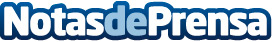 Comienza el Fred Olsen Challenge de España en Tecina GolfEl Fred. Olsen Challenge de España, que se disputa en Tecina Golf (La Gomera) entre el 5 y el 8 de junio, ha dado comienzo con la participación de 138 profesionales, treinta y siete de ellos españoles, inmersos todos ellos en la lucha por el título.Datos de contacto:Nota de prensa publicada en: https://www.notasdeprensa.es/comienza-el-fred-olsen-challenge-de-espana-en Categorias: Golf http://www.notasdeprensa.es